Сценарий театрализованного праздника «Как Емеля масленицу встречал»Сцена-1 «Скоморохи, Емеля»(Веселая, задорная музыка.  Выходят 2 скомороха)Скоморох 1: Все! Все! Все! Все на праздник!Приглашаем гостей со всех волостей.Масленицу встречаем, Зиму провожаем,Весну закликаем!Спешите! Спешите!Гости заграничные и заморскиеИ наши НижегородскиеСкоморох 2: Ну,  а в Сормове у нас Праздник  просто высший класс !Приходите все без стесненья!Билетов не надо -Предъявите хорошее настроение.Приходите, разомните кости,Сегодня Масленица приглашает в гости.Спешите в Сормово скорей! Нет праздника нашего веселей!Веселая, задорная музыка.Скоморох 1: Праздник продолжается. Сказка начинается!Скоморох 2: Это что еще за сказка?Скоморох 1: Вы загадки отгадайте. Персонажа в них узнайте. Скоморох 2: Ну ребята помогайте. На вопросы отвечайте. Скоморох 1: У неё во рту пила.
Под водой она жила,
Всех пугала, всех глотала,
А теперь - в котел попала. Дети: ЩукаСкоморох 1: Правильно это ЩукаСкоморох 2: Просидела всю неделюУ окна ждала ЕмелюТа девица без изъянаИ зовется………..Дети: НесмеянаСкоморох 2: Правильно это НесмеянаСкоморох 1: Нет у них ни рук, ни ног, Но Емеля с ними строг: Он морозною зимой Их отправил за водой.Дети: ВедраСкоморох 1: Правильно это Ведра.Скоморох 2: Хочешь щи вари, а хош блиныЕст дрова одной длиныХочешь, спи, а хош валяйсяПрогреванием занимайсяДети: ПечьСкоморох 2: Правильно это печь.Скоморох 1: Мастер он колоть дрова,Рыбок уважает,Хоть и дурья голова,Печь его катает.Дети: ЕмеляСкоморох 1: Наш Емеля вот так да. Сам пожаловал сюда.Выходит Емеля и везет печь на санках и поет.Емеля: Здравствуй уважаемая публика. Здравствуйте господа хорошие.Скоморох 1:  Ну Емеля. Как провёл неделю?Емеля: Баклуши бил. Да лясы точил.Скоморох 2:  Это как то?Емеля:  А вот как. Сейчас и вас научу. Повторяйте движения за мной.Игра-повторялка «Танцевальные движения»Сцена-2 Бабка (Скоморох-2): Ох, Емеля. Холодно и зябко. Нечем печь растопить. Дрова все кончились. Отправляйся в лес дрова рубить.Скоморох 1:  Скоро сказка сказывается. Да не скоро дело делается.Скоморох 2:  Вот поехал Емеля в лес.  А там Баба-Яга его поджидает.Музыка. Выходит Баба-ЯгаБаба-Яга: Это ты Емеля тишину нарушаешь? Зачем в лес пожаловал?Емеля: (Кланяется) Прости Бабушка. Позволь слово молвить.(кланяется)Баба-Яга: Ты спину то шибче гни. (показывает Емеле) Вот так. Учись студент пока я жива. Уразумел?  (Емеля кивает головой) За такое уважение. Молви слово.Емеля:  Разреши Бабушка мне дров запасти.Баба-Яга: Иш прыткий какой. Явился, незапылился. Сам на праздник собирается, а меня развеселить не хочет Емеля:  Ну что же дело не хитрое. А ребята  мне помогут. Повторяйте движения за нами.(Игра-повторялка «Мой телефон»)Емеля: Ну угодили мы тебе Бабушка?Баба-Яга: Угодили касатик. Ну, топереча спрашивай чего хош?Емеля: Нужно мне дров наколоть.Баба-Яга: Да они уж наколоты, смотри-ка. (показывает на мешки с дровами). Только одно условие сможешь быстро в поленницу сложить. Дрова твои, а несможеш уйдешь домой не с чем. Тебе две команды помощников потребуется.Емеля: А вот они все тута. (показывает на ребят). А ну мальчишки выходите. (Делаться на две команды) Вот две команды Одна «ДРОВОСЕКИ», другая «ЛЕСОРУБЫ». Каждый из вас пробежит один раз и положит поленья определенного цвета, затем вернется в команду и передаст эстафету другому. Побеждает та команда, у которой выше поленница получится. Все поняли. Тогда по моей команде. Раз, два, три,  начни!Игра «ПОЛЕНИЦА»Баба-Яга: Молодцы ребята. Ловко у вас получается. Не забудьте позвать на блины.Сцена-3 Скоморох 2: Приехал Емеля домой. А на пороге его матушка поджидает.Бабка: Ну Емелюшка молодец. А теперь поди по воду на реку.Скоморох 1:  Скоро сказка сказывается. Да не скоро дело делается.Скоморох 2:  Пошел на речку Емеля. А на речке Зимушка-Зима его поджидает.Музыка. Выходит Зимушка-Зима.Зимушка-Зима: Что Емеля дело пытаешь. Иль от дела латаешь?Емеля: Хочу на реке водицы набрать.Зимушка-Зима: Ох ты какой скорый. Не видишь реку снегом метель замела.Пройдешь сквозь метель? Может, и помогу тебе.Емеля: Эй, ребята помогите и друзей своих зовите. Как только заиграет музыка проходите сквозь снежную метель. (Скоморохи держат полотно)Игра «МЕТЕЛЬ»Сцена-4 Зимушка-Зима:  Молодцы. Размели снег на реке. А лед то не растопили. Придется вам весну ждать.Емеля: Так давай позовем Весну-КраснуЗимушка-Зима: Сколько не зовите, не придёт она. Емеля: Что же делать?Зимушка-Зима: Тут колдовство нужно. Без помощников вам не обойтись.Емеля:  А ну девицы красные отгадайте загадки про весну. (скоморохи помогают набрать 6 человек.)Зимою замерзают
И с крыш они свисают,
На солнце засверкают
Весна придёт - растают.Дети:Правильно это СосулькиТает снег, бежит водою,
Дети, шумною гурьбою,
По теченью той "реки"
Запускают корабли.Дети:Правильно это РучеекСамый смелый из цветов,
Он в снегу расти готов!Правильно это ПодснежникЭтот цветок распускается в мае,
Белые бусинки он надевает. Дети:Правильно это ЛандышВ ясный день он отдыхает,
А в грозу он громыхает.Дети:Правильно это ГромНовоселье у скворца
Он ликует без конца.
Чтоб у нас жил пересмешник,
Смастерили мы…Дети:Правильно это СкворечникОна под осень умирает,
И вновь весною оживает,
Коровам без неё беда,
Она их главная еда.Дети:Правильно это траваВот мы набрали две команды по 3 человекаЗимушка-Зима: Как только заиграет музыка каждая команда должна заплести косички. Раз, два, три начни.Игра «КОСЫ»Сцена-5Емеля: Ну, Зимушка-Зима. Мы твое задание выполнили. Размораживай прорубь. Зимушка-Зима: Хорошо. Твоя взяла. Разморожу прорубь.Волшебная музыка.Емеля: Ну, вот прорубь разморожена. Теперь нужно воды натаскать. А ну девицы красные вставайте в команды за моими помощниками.Участники делятся на две командыВот две команды Одна «ВОДОНОСЫ», другая «ВОДОЛЕИ». Нужно обежать с коромыслом и ведрами вокруг проруби и предать эстафету другому. Поняли. Тогда начинаем. Эстафета «Коромысло»Емеля: Молодцы девицы. Помогли. Воды натаскали.Зимушка-Зима: Не забудь Емелюшка на блины меня позвать.Сцена-6 Бабушка: Ну, Емелюшка дров наколол, воды наносил? Поезжай-ка на ярмарку за мукой.Скоморох 1:  Скоро сказка сказывается. Да не скоро дело делается.Скоморох 2:  Поехал Емеля на ярмарку. Вот заехал он в лес. А в лесу его поджидал Леший.Музыка на выход ЛешегоЛеший: Куда путь держишь Емеля?  Емеля:  Еду на ярмарку муку покупать. Будем с матушкой блины печь.Леший: А ты знаешь как блины печь?Емеля:  Сейчас мы тебе покажем. Ребята не зевайте. Все движенья повторяйте.Сыпем муку (Подняли руки, кисти рук в щепотки)Рубим начинку (Ребром ладоней)Мешаем половником тесто (вращаем руками воображаемый половник)Жарим блины на сковородке (Замкнули перед собой руки в обруч)Отряхиваем ладони (ладонью о ладонь) А сейчас еще быстрее. (те же движения)Игра-повторялка «БЛИНЫ»Леший: А сейчас проверим. Знаете ли какие начинки бывают. Если правильно говорю – хлопайте, если говорю не верно – топайте. Поняли.? Тогда начинаю.Как на масленой неделеМы блины с начинкой елиС творогом, сметаной,С кашей с манной.С кашей перловойС гирей пудовойС красной икройС черной золойС вкусными грибамиС ржавыми гвоздямиС жирной сметанойС тряпкой рванойСо сладкой сгущенкойС пластмассовой воронкойС дырявыми ботинкамиС веселыми картинкамиС мясом и селедкойС рыженькой бородкойС маслом, колбасойС черной дыройЛеший: Молодцы! Все правильно отвечали. Скоморох 1: Долго ли? Коротко ли? Приехал Емеля на ярмарку.Скоморох 2: А на ярмарке народу видимо невидимо. Народу не сосчитать.Скоморох 1: Стал Емеля муку выбирать.Скоморох 2: Одна мука слишком бела. Другая слишком тяжела.Емеля: (держит мешки) Какой мешок выбрать не знаю?Скоморох 1: Давайте поможем Емеле мешок выбрать. Скоморох 2: Слушайте условия игры. Участники команд должны провести мешки вокруг обручей и передать эстафету другому. Поняли. Тогда начинаем.Эстафета «МЕШОК»Емеля: Молодцы! Помогли мне выбрать мешок.Сцена-7 Скоморох 1: Долго ли? Коротко ли? Поехал Емеля домой.Скоморох 2: А навстречу ему Кошей бессмертный вышел.Музыка на выход Кощея БессмерногоКощей Бессмерный: А ну Емеля крестьянский сын. Отдавай мне мешок по добру, по здорову.Емеля:  Не похал, не сеял. А взять запросто хочешь. Не бывать этому.Кощей Бессмерный: Ах,  так. Давай силою мерится.Емеля: А давай. Ты набирай свою команду. А я свою. Только, чур поровну.А ну мальчишки собирайтесь.(распределяются команды)Как только я взмахну рукой тащите канат. Раз, два, три, начниИгра «КАНАТ»Кощей Бессмерный: Ну вижу сильные тут собрались. Ваша взяла. Поезжай Емеля домой. Пеки блины. Да не забудь меня угостить.Сцена-8 Скоморох 1: Скоро сказка сказывается. Да не скоро дело делается.Скоморох 2: Приехал Емеля домой. Начала матушка блины печь.Бабка: Сколько напекла. А блины не получаются.Емеля: Что же делать?Бабка: Обидели мы Весну-Красну. На праздник не позвали. Вот и надаёт она блины нам печь.Емеля: А давайте все вместе позовем Весну – Красну. Запоминайте заветные слова. Надоела нам Зима. Приходи скорей Весна. Запомнили. Тогда. Все еще раз.Дети: Надоела нам Зима. Приходи скорей Весна.Музыка на выход Весны.Весна-Красна: Здравствуйте гости дорогие. Емеля:  Здравствуй Весна-Красна. Народ хочет гулять. Да блины отведатьВесна-Красна: Знаю чем вам помочь. Позову солнышко красное. А ребята мне помогут.Сейчас мои помощники выберут, кто будет участвовать в игре.Скоморохи набирают детей в 2 командыОбъясняю правила игры. Нужно с помощью парашюта подбрасывать вверх и ловить разноцветные солнышки. Если снежок выпал из парашюта подбирать нельзя. Все готовы? Тогда начинаем. Раз, два, три.Игра «СОЛНЫШКО»Сцена-9 Все персонажи представления выходятВесна-Красна: Молодцы. Все весело играли. Теперь в каждом доме появятся только вкусные блины. Теперь можно праздник продолжать. Весна-Красна: Праздник сегодня особый, старинный – Так повелось с давних пор отмечать.
Пусть будет день этот ярким и длинным, Чтобы блинами гостей привечать.
Скоморох 1: Чтобы успели сказать мы друг другу
Самые добрые в мире слова,
Чтоб протянули мы помощи руку,
Всем, кто нуждается в этом едва.
Скоморох 2:  Пусть же ваш дом будет – полная чаша,
Пусть с каждым днем, не смотря ни на что,
Крепнет дружба, уверенность ваша,
А помешать вам не сможет никто.Весна-Красна: Сейчас мой веселый, дружный народ.Мы встанем вместе в хоровод! (Каждый персонаж сказки организуют «Змейку» из детей. В хаотичном порядке передвигаются по площадке)Хоровод.Весна-Красна: До свидание друзья.Вместе: До новых встреч.Весна-Красна: А сейчас друзья мои. Приглашаю на блины.Музыка.В стороне от площадки установлены столы с угощениями: горячий чай, блины, сладости и другие. 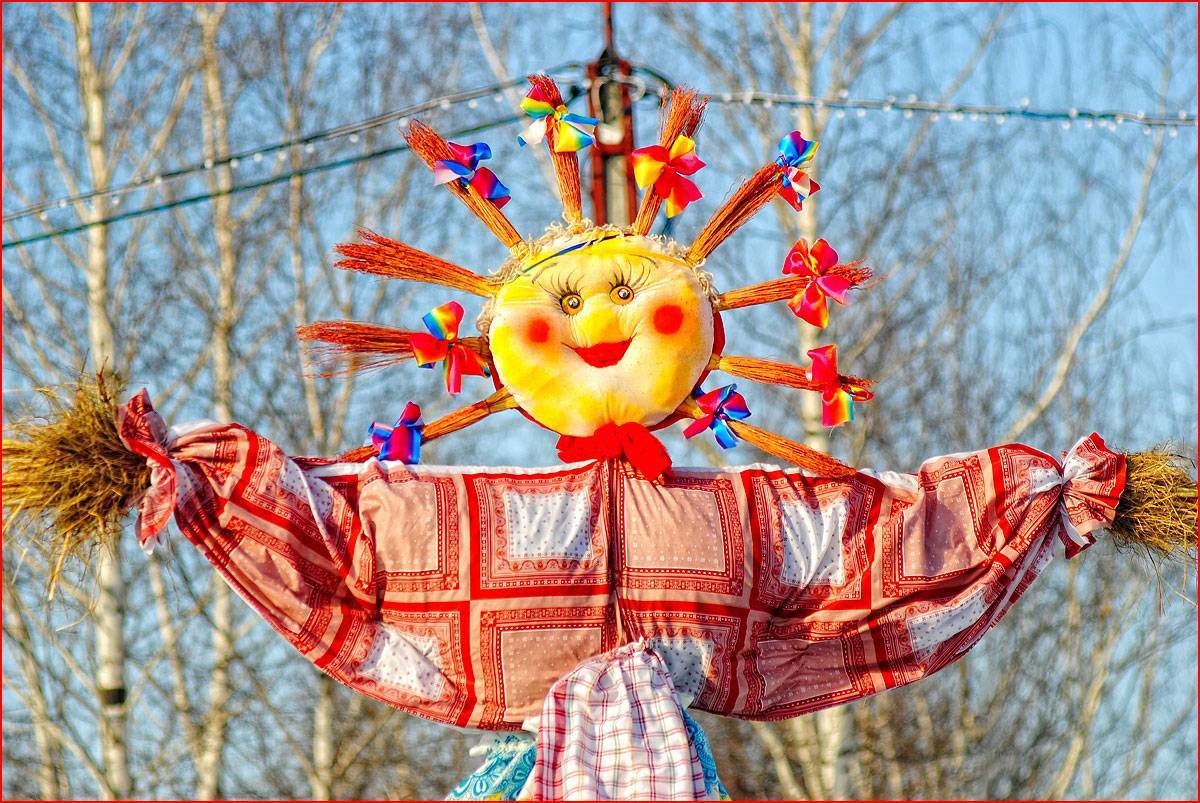 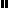 